Priloga 2: Fotografije prodajanih premičninSlikaZaporedna številkaSlikaZaporedna številka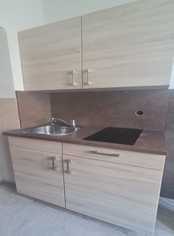 1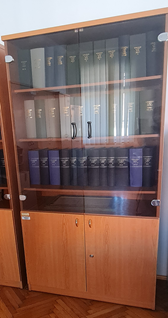 47, 48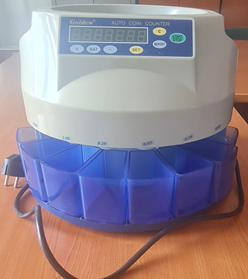 2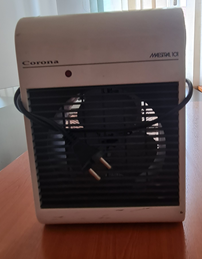 12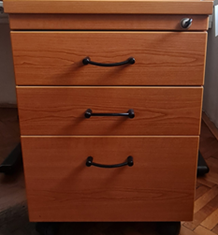 3, 4, 5, 6, 7, 8, 9, 10, 15, 16, 17, 18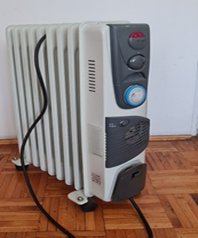 11, 13, 14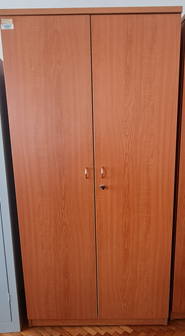 32, 33, 34, 35, 36, 37, 38, 39, 40, 43, 44, 45, 46, 69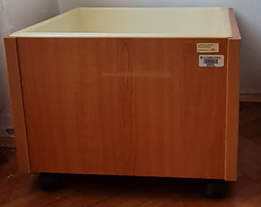 30SlikaZaporedna številkaSlikaZaporedna številka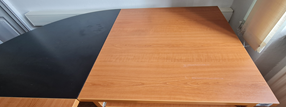 19, 20, 22, 23, 24, 25, 26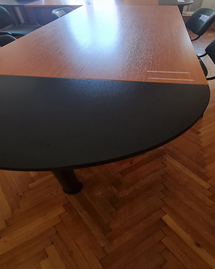 28, 29 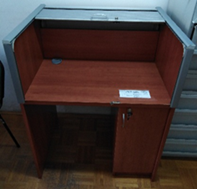 79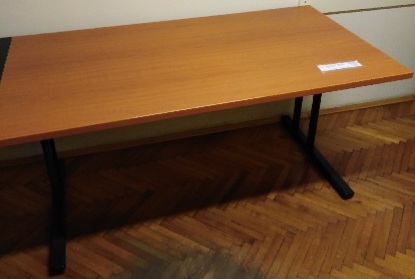 71, 72, 73, 74, 75, 76, 77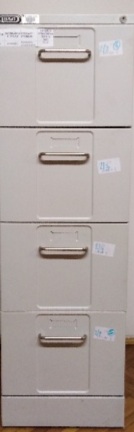 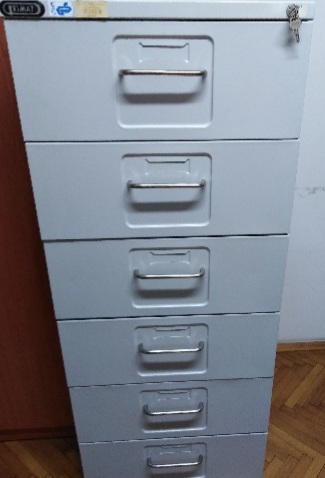 54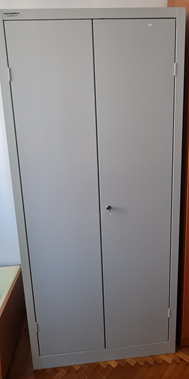 31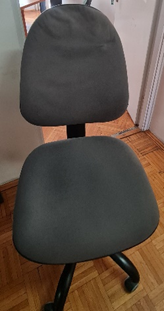 41, 49, 55, 58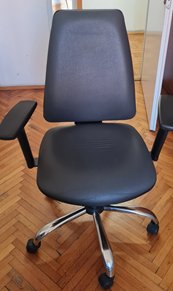 42SlikaZaporedna številkaSlikaZaporedna številka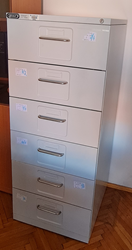 50, 51, 52, 53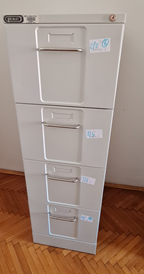 56, 57, 63, 64, 65, 66, 67, 68, 59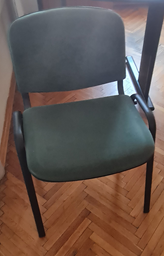 61, 81, 82, 83, 84, 85, 86, 87, 88, 89, 90, 91, 92, 93, 94, 95, 96, 97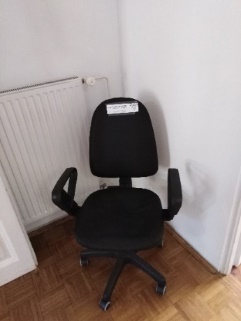 60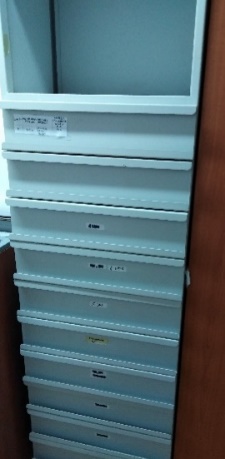 70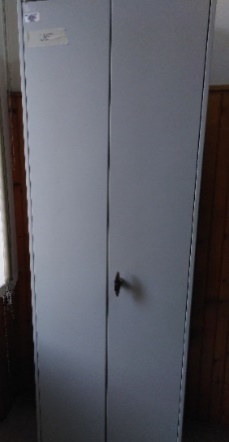 99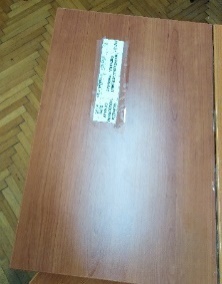 80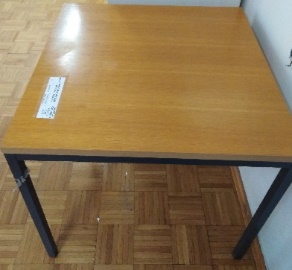 78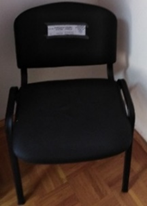 62, 98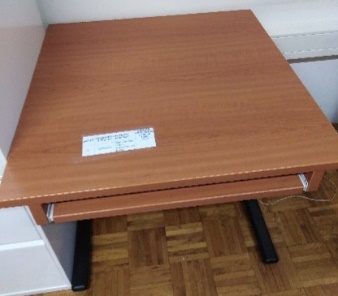 21, 27